A giraffe is ………………. than a horseshorter	B) taller      C) sadder	    D) colderSelma  : ………………  Zeynep : I feel happy and energetic because it is sunny and warm today.How do you feel today?What do you have for breakfast?Do you feel anxious?What’s the weather like?Verilen resme en uygun olan cümleyi seçiniz. 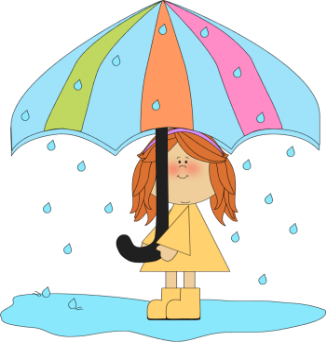 A)  It is hot and sunny.B) It is warm here today.C) It is freezing cold.D) It is rainy and wet.Selma  : ………………  Zeynep : it is cold and snowy today.What’s the weather like?How do you feel today?What do you have for breakfast?Do you feel anxious?Verilen resme en uygun olan cümleyi seçiniz.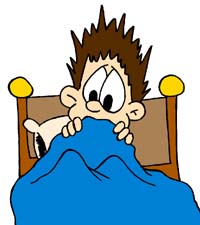 happyscaredcoldtallAntony: …………………………..Bertha : Bread, eggs, olives and cheese.What time do you get up? How is the weather?What do you have for breakfast?Where do you go?Verilen bilgilere gore doğru olan cümleyi seçin. Mirayis older than Pelin. Pelin is more beautiful than Miray.Pelin is older than Miray.Miray is faster than Pelin.8.  Aşağıda görsellerle ilgili verilen bilgilerden hangisi yanlıştır?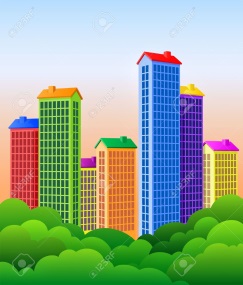 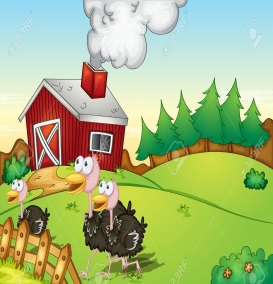 A) The country is quieter than the city.B) The city is dirtier than the village.C) The country is more crowded than the city.D) The country is more relaxing than the city.9. Aşağıdaki hava olaylarının doğru sıralanışı      hangi seçenekte verilmiştir. 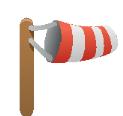 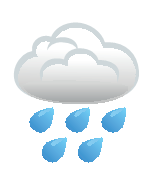 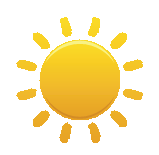 A) sunny / windy / rainy		B) rainy / windy / sunnyC) windy / sunny / rainy		D) sunny / rainy / windy10. Altı çizili saati gösteren resmi seçin.  A: What time is it? 
 B: It’s seven o’clock.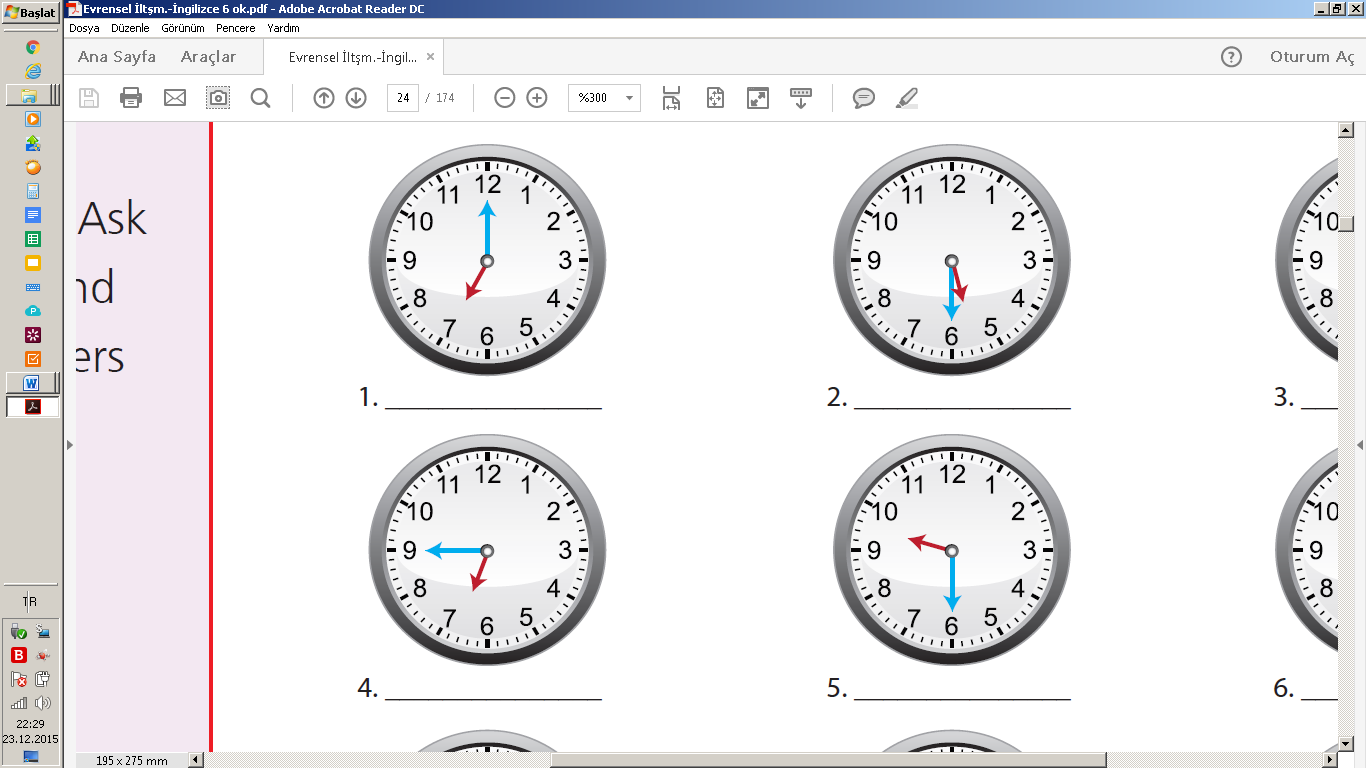 A)				B)  C)  				D) 11. Selma: ……………… Zeynep : It’s twenty degree Celcius.What’s the weather like?How do you feel today?What do you have for breakfast?What’s the temperature?12. There aren’t …….. watermelons in the picture. 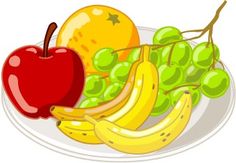 any	B) some	C) a little	D) much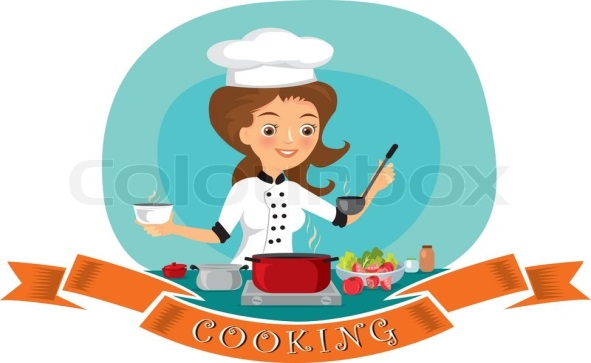 13. My mother is in the kitchen.       She is ………..A) feeding the dog.B) reading a book.C) cooking.D) watching TV.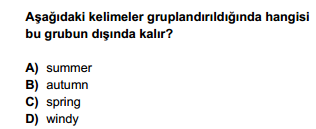 14. 15. 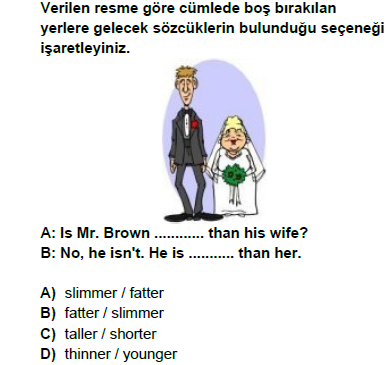 htps://www.HangiSoru.com16. What are they doing?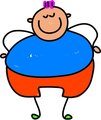 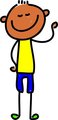 17.Arnold is ………than Kevin..A) shorter  B) fatter C) thinner D) smaller 			Arnold        	Kevin18. Ali      : Would you like to eat bagel?       Defne : ................., I don’t like it.A) Yes,yummy                     B) No,thanksC) Yes,please                      D) I like19. There are a lot of cars in the street and they can’t move at all because there is a ………A)traffic jamB) downtownC)skyscraperD) traffic light20. I feel upset on rainy days and I want to…………………..A) sing songsB)sleep all dayC) dance with my friendsD) make a partyhttps://www.HangiSoru.comA) They are waiting for the bus.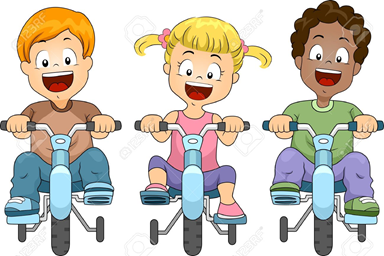 B) They are taking a nap.C) They are cycling.D) They are having a snack.